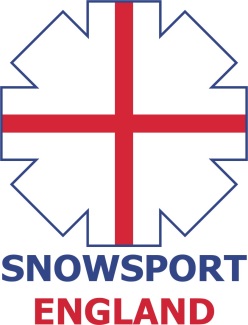 SSE Roller Ski CoursesHayes Cycle Circuit, Hayes, Middlesex6th/7th July 2013Snowsport England will be running a roller ski training weekend at Hayes Cycle Circuit, Hayes, Middlesex on the 6th and 7th July, At this event you will improve your skiing technique (classic and skating), gain confidence for skiing, pick up loads of helpful training tips and just have a fantastic time. The courses are open to everyone, whether you are beginner, intermediate or expert; whether you are a tourer, a racer, a downhiller or whether you just want to try cross-country skiing.We have assembled a first-rate coaching team and are hoping to run the following course groups at each event:Advanced - for those with or interested in attaining a four or five star proficiency award or skiing at this level.Intermediate - for those with or interested in a three star proficiency award or wish to ski at this levelBeginners and Improvers group - for those with none or limited cross country/roller ski experience and are interested in progressing to one and two star level.There will be the opportunity to be assessed for the SSE Nordic Proficiency Awards.  Details can be found at:    www.snowsportengland.org.uk/proficiency_awards-1226.html Equipment can be hired if booked in advance on the booking form.Applying for the courseWe will try to assign you to the group of your choice, on a first-come-first-served basis as long as the application is accompanied by payment. You will be told before each course which group you will be in, but if your group of choice is full you may be offered a place in another group.  To ensure your place, please book early.What you will need to bringEquipment  Bring your own roller skis, poles and boots suitable for skating and classic (unless you have pre-booked hire equipment).Clothing  (not your best gear).  Wear something comfortable, layers are best and close fitting clothing makes it easier for your coach to analyse your movements.   The use of protective headgear (cycle helmet) and knee and elbow protection is strongly advised.  Bring waterproof clothing if the weather forecast is poor.  Gloves are essential, but not too thick.  A pair of trainers/running shoes may be useful for any ‘dry land’ exercises.  Skiers in the advanced group may be interested in bringing a heart monitor if they wish.Refreshments including lunch – bring your own.Organiser: Gerard Evans (London Region Nordic Ski Club) ssehayes@hotmail.co.uk Where : Hillingdon Cycle Track,  The Hayes circuit is off the A312, between the A40 and M4/A4. From the M4, leave at Junction 3 and head north. At the roundabout with Sainsbury's on the left, turn right then take the first right () at the traffic lights. The entrance to the circuit is about 300 metres on the right.Times : Saturday 1pm – 6pm, Sunday 9.30am – 5.00pm Accommodation:  Premier Inn, , Hayes, Middlesex UB4 0HFTwin Rooms are £25 per person for the Friday night and £30 per person for the Saturday night,Breakfast not includedYou can request a room on the course application form. These rooms will be filled on a first come, first served basis.  If further rooms are required then these will be booked at the going rate at the time of booking.  You may like to join the rest of the group for an evening meal on the Saturday night at the adjacent  Beefeater restaurantPrice: If booked more than two weeks in advance: £110 for the weekend or £60 for one day (excluding meals and accommodation), otherwise £120 or £65 respectively.	Additional InformationIf you are not a member of a registered SSE or SnSC club, you will need to pay £10 per course Weekend SSE Membership to cover your insurance.  We advise people to join an SSE affiliated Nordic Ski Club to enjoy the other benefits of club membership.If you want to turn up and pay on the day for any event, please check beforehand that there is a place available.Opportunities for RacingYou may decide to put all your newly-learned skills to the test in the races at Hayes. This year the race fee is included in the weekend course fee.Hayes - Sunday 6th JulyTeam Sprints – Free TechniqueStarts at 3:00pm. 2 per team 3 x 1 lap per racer, alternating. Any type of rollerski under F.I.S. rules.Organiser - LRNSCJust a reminder, wearing a helmet and eye protection in the race is compulsory. Terms and Conditions of Booking1.    The application will only be accepted and secured provided that: The application is confirmed in writing on the official application form.The application is accompanied by payment.The application is signed.2.   Any changes to bookings must be received in writing either by letter or email.Cancellation by participants will lead to a proportion of the money paid being forfeited, depending on amount of notification given.  Any participant cancelling within 28 days of the course will forfeit 50% of the amount paid, while a participant cancelling within 14 days of the course will forfeit 100%.  A participant cancelling more than 28 days before the event will invoke administration charges of £10.No money will be refunded for non-attendance of a course without prior notice.Snowsport  will refund appropriate money if the decision is made by Snowsport  to cancel all or part of a course.Except for death or personal injury arising through negligence of Snowsport , Snowsport  shall not be liable for any loss or damage arising whether in respect of death, bodily injury, illness suffered or contracted, loss, costs, damages or expenses incurred.